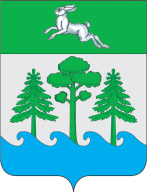                                  АДМИНИСТРАЦИЯ      ГОРОДА     КОНАКОВО ПОСТАНОВЛЕНИЕ  .    16     . 01  .    .                          г. Конаково                                          №  17Об утверждении муниципальной целевой Программы «Развитие малого и среднегопредпринимательства городского поселения город Конаково на 2014 - 2016 годы» В соответствии с Федеральным законом № 131-ФЗ «Об общих принципах организации местного самоуправления в Российской Федерации» от 06.10.2003г, Федеральным законом от 24.07.2007 г. № 209–ФЗ «О развитии малого и среднего предпринимательства в Российской Федерации», Уставом муниципального образования город Конаково, Конаковского района, Тверской области, постановляю:1. Утвердить муниципальную целевую Программу «Развитие малого и среднего предпринимательства городского поселения город Конаково на 2014-2016 годы» (прилагается).2. Настоящее постановление вступает в силу со дня его официального опубликования  в общественно-политической газете «Конакосвкая панорама» и подлежит размещению на официальном сайте администрации города Конаково в сети Интернет.3. Контроль за исполнением настоящего постановления возложить на заместителя Главы администрации города Конаково Л.Н.Владимирову.Глава администрации города Конаково                                                        О.В.Шаталов